YGM валковая мельница высокого давленияLink: Галерея       Получить цены и поддержки YGM валковая мельница высокого давления, группа инженеров из нашей компании, работают на многолетний опыт работы и совмещают мнение пользователя. Самостоятельно исследуют и разработают данное оборудование с патентом. Свяжитесь с нашим менеджером продажи онлайн или отправите email до david@kefidinc.com.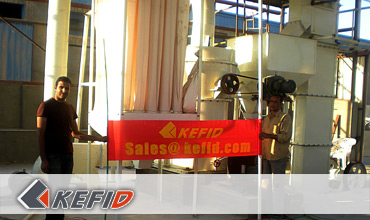 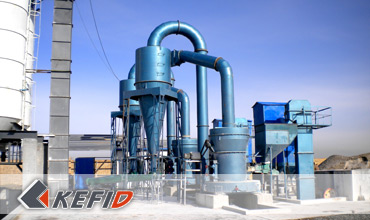 Главные особенности1. Уникальный дизайн. В одинаковой мощности производительность можно повышать 10-30% , минимальная тонкость до 1000 сеткой.
2. можно обработать различные материалы при условие твёрдость ниже чем ступени 9.3.
3. эффект лечения от пыли полностью соответствуют государственным стандартам.
4. Валик применяет высококачественную и эффективную технологию, 
обеспечит хороший эффект уплотнения.
5. Период замены абразивного  кольца более длиннее, не существует недостатка ,который период замены для ЗИП мельницы более кратче.
6. Устройство измельчения применяеттип редупликации и многоступенчатое уплотнение.ПримененияYGM валковая мельница высокого давления в основом используется для полирования неопасных и невзрывоопасных материалов с твердостью по Моосу не более чем 9.3 баллов и влажностью ниже 6 %, например: кварц, полевой шпат, кальцит, известняк, тальк, фарфор, мрамор, гранит, доломит, боксит, железная руда, барит, бентонит, уголь и другие. Настоящее время предназначается для обработка материалов отраслей рудника, металлургии, химической промышленности, стройматериалов. Зернистость может регулироваться в пределах 0,613мм - 0,033мм.Технические параметрыПримечание: Любые изменения технических данных o YGM валковая мельница высокого давления не должно быть сообщено дополнительно.Наша группа продажКонтактыМодельколичество роликаразмер ролика (mm)размер кольца (mm)зернистость впуска(mm)последний размер (mm)Возможность обработки (t/h)мощность мотора (kW)Вес(без мотора)(t)YGM853Φ270×150Φ830×150≤200.033-0.6131.2-4226YGM954Φ310×170Φ950×170≤250.033-0.6132.1-5.63711.5YGM1305Φ410×210Φ1280×210≤300.033-0.6132.5-9.57520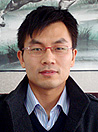 Kevin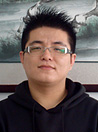 Johnny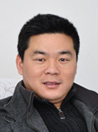 PeterShanghaiTel: +86-21-50458961Fax: +86-21-50458962E-mail: sales@kefidinc.comTel: + 86-371-67999255Fax: +86-371-67998980E-mail: david@kefidinc.comПродукцияГалереяМобильная дробилкана гусеничном ходуМобильная щековая дробилкаМобильная роторная дробилкаМобильная конусная дробилкаVSI мобильная дробилкаСтационарная дробилкащековая дробилкароторная дробилкаконусная дробилкаударная дробилкапроизводственная линияЛиния для производство щебняЛиния для производство пескамельницаVM вертикальная мельницаMTW трапецеидальная мельницаHGM мельница микропорошкаЕвропейская молотковая дробилкатрапецеидальная мельницаМельница высокого давленияшаровая мельницаМельница RaymondГрохот & Пескомойкавибрационный грохотСпиральная пескомойкаколесная пескомойкаПитатель & конвейерВибрационный питательленточный конвейерCrushingMobile Crushing PlantStationary Crushing PlantJaw CrusherImpact CrusherCone CrusherVSI CrusherAggregate Production LineGrinding MillVertical Grinding MillMTW Series Trapezoid MillMicro Powder MillTrapezium MillHigh Pressure MillRaymond MillBall MillEuropean Hammer MillScreening & WashingVibrating ScreenSand Washing MachineFeeding & ConveyingVibrating FeederBelt ConveyorDelivery of ProductsTechnologyWorkshopClients Visit and ExhibitonCorporate Culture